جمعيات الدول الأعضاء في الويبوسلسلة الاجتماعات الحادية والخمسونجنيف، من 23 سبتمبر إلى 2 أكتوبر 2013قائمة بالوثائقمن إعداد الأمانة[نهاية الوثيقة]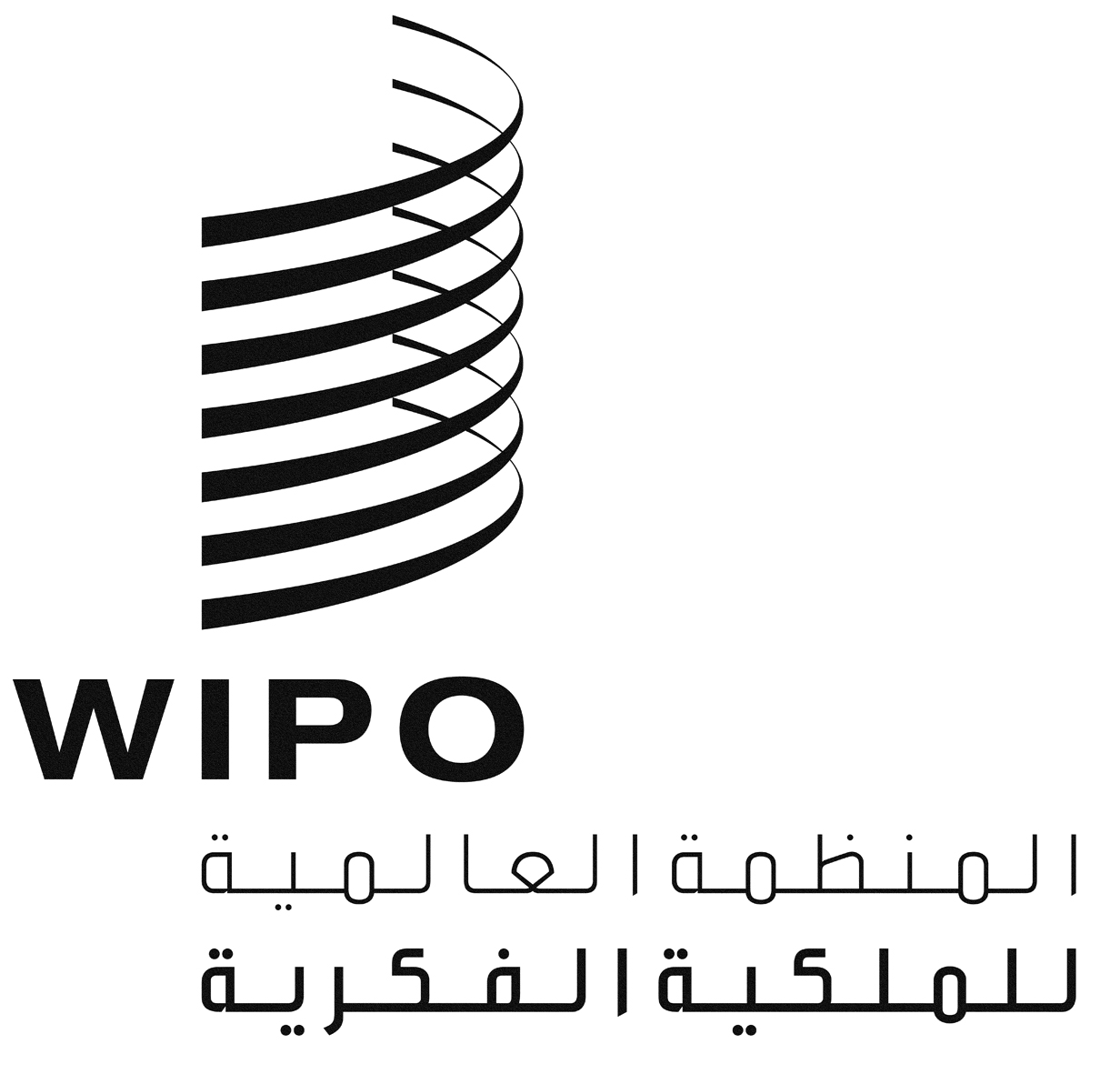 AA/51/INF/7A/51/INF/7A/51/INF/7الأصل: بالإنكليزيةالأصل: بالإنكليزيةالأصل: بالإنكليزيةالتاريخ: 2 أكتوبر 2013التاريخ: 2 أكتوبر 2013التاريخ: 2 أكتوبر 2013رمز الوثيقة ورقمها التسلسليلغات الوثيقة*موضوع الوثيقةA/51/INF/1 Rev.إ، فمعلومات عامة A/51/INF/2 Prov.1إ، س، ص، ع، ر، فقائمة بالوثائق التحضيريةA/51/INF/3ثقائمة بالمشاركينA/51/INF/4إ، فأعضاء المكاتبA/51/INF/5إ، س، ص، ع، ر، فمعلومات عن وضع معاهدة بيجين بشأن الأداء السمعي البصريA/51/INF/6إ، س، ص، ع، ر، فورقة إعلامية عن المكاتب الخارجيةA/51/INF/6 Add.إ، س، ص، ع، ر، فإضافة إلى ورقة إعلامية عن المكاتب الخارجية A/51/INF/6 Add.2إ، س، ص، ع، ر، فإضافة إلى ورقة إعلامية عن المكاتب الخارجية رمز الوثيقة ورقمها التسلسليلغات الوثيقةموضوع الوثيقةA/51/INF/6 Add.3إ، س، ص، ع، ر، فإضافة إلى ورقة إعلامية عن المكاتب الخارجية A/51/INF/7إ، س، ص، ع، ر، فقائمة بالوثائقA/51/1إ، س، ص، ع، ر، فجدول الأعمال الموحد والمفصّلA/51/2 Rev.إ، س، ص، ع، ر، فقبول المراقبينA/51/3إ، س، ص، ع، ر، فتعيين المدير العام في عام 2014A/51/4إ، س، ص، ع، ر، فتكوين لجنة الويبو للتنسيق؛ وانتخاب أعضاء اللجنتين التنفيذيتين لاتحادي باريس وبرن وتعيين الأعضاء المؤقتين في لجنة الويبو للتنسيقA/51/5إ، س، ص، ع، ر، فتقرير أداء البرنامج 2012A/51/5 Add.إ، س، ص، ع، ر، فإضافة إلى تقرير أداء البرنامج 2012 A/51/6إ، س، ص، ع، ر، فوضع استخدام الأموال الاحتياطيةA/51/7 Rev.إ، س، ص، ع، ر، فاقتراح البرنامج والميزانية للثنائية 2014/15A/51/8إ، س، ص، ع، ر، فتقرير مرحلي عن تنفيذ نظام شامل ومتكامل للتخطيط للموارد المؤسسيةA/51/9إ، س، ص، ع، ر، فتقرير مرحلي عن مشروع قاعة المؤتمرات الجديدة ومشروع البناء الجديدA/51/10إ، س، ص، ع، ر، فتقرير مرحلي بشأن مشروع تحسين معايير السلامة والأمن في مباني الويبو الحاليةA/51/11إ، س، ص، ع، ر، فتقرير مرحلي عن مشروع استثمار رأس المال في تكنولوجيا المعلومات والاتصالاتA/51/12إ، س، ص، ع، ر، فتقرير مرحلي بشأن تنفيذ سياسة اللغات في الويبوA/51/13إ، س، ص، ع، ر، فملخص القرارات والتوصيات الصادرة عن لجنة البرنامج والميزانية في دورتها العشرين (من 8 إلى 12 يوليو 2013)رمز الوثيقة ورقمها التسلسليلغات الوثيقةموضوع الوثيقةA/51/14إ، س، ص، ع، ر، فملخص القرارات والتوصيات الصادرة عن لجنة البرنامج والميزانية في دورتها الحادية والعشرين (من 9 إلى 13 سبتمبر 2013)A/51/15إ، س، ص، ع، ر، فاستعراض إجراء إعداد الميزانية المطبق على المشروعات المقترحة من اللجنة المعنية بالتنمية والملكية الفكرية لتنفيذ توصيات جدول أعمال التنميةA/51/16إ، س، ص، ع، ر، فالخطة الرأسمالية الرئيسيةA/51/17إ، س، ص، ع، ر، فتقرير عن تنفيذ تدابير فعالية التكاليفA/51/18إ، س، ص، ع، ر، فتمويل مستحقات الموظفين على الأجل الطويل في الويبوA/51/19إ، س، ص، ع، ر، فوضع تسديد الاشتراكات في 10 سبتمبر 2013A/51/20إ، س، ص، ع، ر، فالتقرير العام*****WO/GA/43/1إ، س، ص، ع، ر، فتكوين لجنة البرنامج والميزانيةWO/GA/43/2 إ، س، ص، ع، ر، فالتقرير المالي السنوي والبيانات المالية السنوية لعام 2012WO/GA/43/3 إ، س، ص، ع، ر، فوضع تسديد الاشتراكات في 30 يونيو 2013WO/GA/43/5إ، س، ص، ع، ر، فتقرير لجنة الويبو الاستشارية المستقلة للرقابةWO/GA/43/6إ، س، ص، ع، ر، فتقرير هيئة التحكيم لتعيين الأعضاء الجدد في لجنة الويبو الاستشارية المستقلة للرقابةWO/GA/43/7إ، س، ص، ع، ر، فالتقرير السنوي الموجز لمدير شعبة التدقيق الداخلي والرقابة الإداريةWO/GA/43/8إ، س، ص، ع، ر، فتقرير مراجع الحسابات الخارجيWO/GA/43/9 Rev.إ، س، ص، ع، ر، فتقرير عن حصيلة المؤتمر الدبلوماسي المعني بإبرام معاهدة لتيسير نفاذ الأشخاص معاقي البصر والأشخاص العاجزين عن قراءة المطبوعات إلى المصنفات المنشورةWO/GA/43/10إ، س، ص، ع، ر، فتقرير اللجنة المعنية بالتنمية والملكية الفكريةرمز الوثيقة ورقمها التسلسليلغات الوثيقةموضوع الوثيقةWO/GA/43/11إ، س، ص، ع، ر، فوصف لمساهمة هيئات الويبو في تنفيذ ما يعنيها من توصيات جدول أعمال التنميةWO/GA/43/12إ، س، ص، ع، ر، فمسائل تتعلق بالدعوة إلى عقد مؤتمر دبلوماسي لاعتماد معاهدة بشأن قانون التصاميمWO/GA/43/13إ، س، ص، ع، ر، فتقرير عن عمل اللجنة الدائمة المعنية بحق المؤلف والحقوق المجاورةWO/GA/43/14إ، س، ص، ع، ر، فمسائل تتعلق باللجنة الحكومية الدولية المعنية بالملكية الفكرية والموارد الوراثية والمعارف التقليدية والفولكلورWO/GA/43/15إ، س، ص، ع، ر، فالتعاون في إطار البيانات المتفق عليها للمؤتمر الدبلوماسي بشأن معاهدة قانون البراءاتWO/GA/43/16إ، س، ص، ع، ر، فتقارير عن لجان الويبو الأخرىWO/GA/43/17إ، س، ص، ع، ر، فمركز الويبو للتحكيم والوساطة، بالإضافة إلى أسماء الحقولWO/GA/43/18إ، س، ص، ع، ر، فالحوكمة في الويبوWO/GA/43/19إ، س، ص، ع، ر، فتقرير عن تنفيذ توصيات وحدة التفتيش المشتركة بشأن استعراض الهيئات التشريعية للويبوWO/GA/43/20إ، س، ص، ع، ر، فالتقرير النهائي عن تنفيذ برنامج الويبو للتقويم الاستراتيجيWO/GA/43/21إ، س، ص، ع، ر، فاقتراح مقدم بشأن تعريف "نفقات التنمية" في سياق لجنة البرنامج والميزانيةWO/GA/43/22إ، س، ص، ع، ر، فالتقرير*****WO/CF/33/1إ، س، ص، ع، ر، فالتقرير*****WO/CC/67/1إ، س، ص، ع، ر، فالموافقة على الاتفاقات المبرمةWO/CC/67/2إ، س، ص، ع، ر، فالتقرير السنوي عن الموارد البشريةWO/CC/67/2 Corr.إ، س، ص، ع، ر، فالتقرير السنوي عن الموارد البشرية - تصويبرمز الوثيقة ورقمها التسلسليلغات الوثيقةموضوع الوثيقةWO/CC/67/3إ، س، ص، ع، ر، فمراجعة نظام الموظفين ولائحتهWO/CC/67/3 Corr.إمراجعة نظام الموظفين ولائحته - تصويبWO/CC/67/4إ، س، ص، ع، ر، فالتقرير*****P/4/46/1إ، س، ص، ع، ر، فالتقرير*****P/EC/51/1إ، س، ص، ع، ر، فالتقرير*****B/A/40/1إ، س، ص، ع، ر، فالتقرير*****B/EC/58/1إ، س، ص، ع، ر، فالتقرير*****MM/A/46/1إ، س، ص، ع، ر، فبرنامج تحديث تكنولوجيا المعلومات (نظام مدريد للتسجيل الدولي): تقرير مرحليMM/A/46/2 Rev.إ، س، ص، ع، ر، فقاعدة بيانات نظام مدريد بشأن السلع والخدمات: تقرير مرحليMM/A/46/3إ، س، ص، ع، ر، فالتقرير*****H/A/32/1إ، س، ص، ع، ر، فبرنامج تحديث تكنولوجيا المعلومات (نظام لاهاي للتسجيل الدولي): تقرير مرحليH/A/32/2إ، س، ص، ع، ر، فمسائل متعلقة بالتطوير القانوني لنظام لاهايH/A/32/3إ، س، ص، ع، ر، فالتقرير*****رمز الوثيقة ورقمها التسلسليلغات الوثيقةموضوع الوثيقةN/A/32/1إ، س، ص، ع، ر، فالتقرير*****LI/A/29/1إ، س، ص، ع، ر، فاستعراض نظام لشبونةLI/A/29/2إ، س، ص، ع، ر، فالتقرير*****LO/A/32/1إ، س، ص، ع، ر، فالتقرير*****IPC/A/33/1إ، س، ص، ع، ر، فالتقرير*****PCT/A/44/1إ، س، ص، ع، ر، فالفريق العامل لنظام البراءات الدولي: تقرير الدورة السادسةPCT/A/44/2إ، س، ص، ع، ر، فعمل الإدارات الدولية المتعلق بالجودةPCT/A/44/3إ، س، ص، ع، ر، فالتعديلات المقترحة للائحة التنفيذية لمعاهدة التعاون بشأن البراءاتPCT/A/44/4 Rev.إ، س، ص، ع، ر، فتعيين الدائرة الحكومية الأوكرانية للملكية الفكرية كإدارة للبحث الدولي والفحص التمهيدي الدولي بناء على معاهدة التعاون بشأن البراءاتPCT/A/44/5إ، س، ص، ع، ر، فالتقرير*****B/A/29/1إ، س، ص، ع، ر، فالتقرير*****VA/A/25/1إ، س، ص، ع، ر، فالتقرير*****رمز الوثيقة ورقمها التسلسليلغات الوثيقةموضوع الوثيقةWCT/A/12/1إ، س، ص، ع، ر، فالتقرير*****WPPT/A/12/1إ، س، ص، ع، ر، فالتقرير*****PLT/A/11/1إ، س، ص، ع، ر، فتطبيق بعض التعديلات الخاصة بمعاهدة التعاون بشأن البراءات على معاهدة قانون البراءاتPLT/A/11/2إ، س، ص، ع، ر، فالتقرير*****STLT/A/5/1إ، س، ص، ع، ر، فالمساعدة من أجل تنفيذ معاهدة سنغافورة بشأن قانون العلاماتSTLT/A/5/2إ، س، ص، ع، ر، فالتقرير*****